Dear Ray,It has been more than X years in the marriage. Not a day has passed when you have not walked that extra for mile for our marriage. You have given your best efforts in all the aspects of this relationship from day one. From showing love and respect towards my feelings, Ray, you have taken special care of our families too.Your positive attitude and the enthusiasm to keep members of our families on the same page has been exceptional. This is why, today I am writing this letter to tell you that how much I depend upon you. Your efforts amaze me and I am thankful to almighty for giving me life partner like you. Our families have been our major responsibilities, citing this, and the way we have managed to get married, facing strong resentment, in the past years. This trip organized by you for all of us will surely do its magic in building positivity, at both ends. I am sure that we all will get a good chance to understand and know each other better.Ray, I want to thank you from the bottom of my heart for organizing a wonderful family trip. Nobody, but you knows what will work best for us and our family members.You are the best!Only yoursJoanne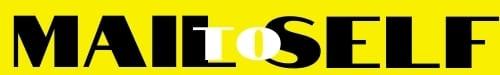 